BIODATA MAHASISWA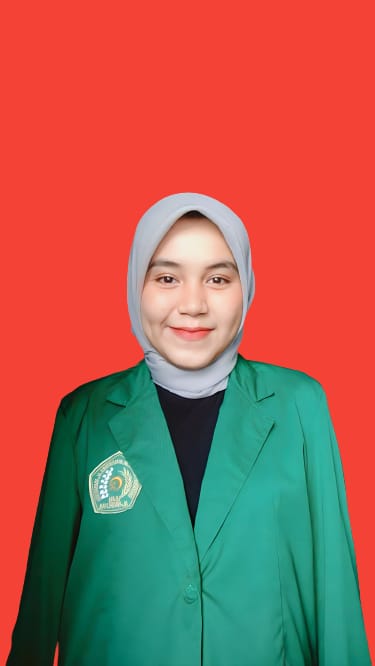 IDENTITAS DIRI                                                                  Nama				  : Oktavia RitongaNpm				  : 192114069	Tempat/Tanggal Lahir		  : Pekan Baru, 03 September 2001Jenis kelamin			  : PerempuanAgama				  : IslamStatus				  : Belum MenikahPekerjaan				  : Mahasiswi/a Anak Ke				  : 1 dari 4 bersaudaraAlamat				  : Jl. Garu 2 A grand harjosariNo. Telp/Hp			  : 081396638548Dosen Pembimbing		  : apt. Minda Sari Lubis, S,Farm, M,si      Judul Skripsi		              :Formulasi Sediaan Sabun Padat Transparan 						   Menggunakan Daging Daun Lidah Buaya (Aloe vera 					  (L.) Burm.f.) Sebagai Antioksidan PENDIDIKAN       SD					: SD 173247 Aeksah       SMP				: Mts Al-Ikhlas Aekbotik       SMA				: SMK Kesehatan Sahata Pematang Siantar       S1					: Universitas Muslim Nusantara Al Wasliyah Medan       Fakultas/Program Studi		: S1 Farmasi ORANG TUANama ayah			: Lammanis RitongaPekerjaan				: WirausahaNama ibu				: Arleni NasutionPekerjaan				: Wiraswasta Alamat				: Jl. Tarutung-sipirok